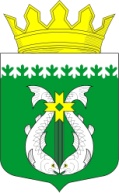 РОССИЙСКАЯ ФЕДЕРАЦИЯ РЕСПУБЛИКА  КАРЕЛИЯСОВЕТ СУОЯРВСКОГО МУНИЦИПАЛЬНОГО ОКРУГА      XIX  сессия                                                                                      I     созыв РЕШЕНИЕ  25.01.2024                                                                                                  № 235О внесении изменений в Порядок установки и эксплуатации рекламных конструкций на территории Суоярвского муниципального округаСовет Суоярвского  муниципального округа РЕШИЛ:Внести в Порядок установки и эксплуатации рекламных конструкций на территории Суоярвского муниципального округа, утвержденный решением Совета Суоярвского муниципального округа от 29.06.2023 года № 184 «Об утверждении Порядка установки и эксплуатации рекламных конструкций на территории Суоярвского муниципального округа» (далее – Порядок), следующие изменения:Пункт 5.6 Порядка изложить в новой редакции: «5.6. Размер базовой ставки утверждается постановлением Администрации в размере 3% (три процента) величины минимального размера оплаты труда (МРОТ), установленного Федеральным законом от 19.06.2000 № 82-ФЗ «О минимальном размере оплаты труда», за 1 кв.м информационного поля рекламной конструкции в год с округлением рассчитанной ставки до рублей (копейки округляются до рубля в большую сторону)».Опубликовать настоящее  решение в газете «Суоярвский вестник» и разместить на официальном сайте Суоярвского муниципального округа в информационно-телекоммуникационной сети «Интернет» по адресу: https://suojarvi.ru.Настоящее решение вступает в силу с момента опубликования.Председатель  Совета  Суоярвского муниципального округа                                           Н.В. ВасенинаГлава Суоярвскогомуниципального округа                                                                 Р.В. Петров